2018“文化中国·四海同春”《扬帆再起航》港澳春节专场演出出访总结受国务院侨务办公室的邀请与委托，北京舞蹈学院以郭磊校长为团长的42人师生演出团，与国务院侨办、中央民族歌舞团、众多艺术名家以及多位青年歌手共同组成百人演出团队，于2018年1月31日至2月10日期间赴香港、澳门特别行政区，进行 2018“文化中国·四海同春”四场港澳春节专场演出，为期11天。1.参团局级人员在本次出访中的履责情况在此期间，郭磊校长作为2018年“文化中国•四海同春”晚会总导演，与国侨办活动负责人、演出导演组、技术团队于1月31日提前赴香港投入现场舞台搭建、装置安装、设备调试等前期工作，迎接演出团的到来。2月2日演出团所有师生抵达香港，并于2日-10日期间在总导演郭磊的要求指导下进行节目走台、合光，顺利完成香港红磡体育馆、澳门文化中心共四场演出活动。2.出访目的、预期成果根据中宣部统筹部署，“文化中国•四海同春”是春节期间中华文化“走出去”的国家级支柱性品牌，主要负责覆盖华侨华人聚居的城市，定位是“软实力国家级名片、走出去支柱性品牌”。为了进一步做好演出工作，由郭磊校长担任总导演，统筹此次港澳春节专场演出，代表祖国大陆慰问港澳侨胞，送去新春祝福，与同胞们共度欢乐祥和的春节。北京舞蹈学院演职人员名单总导演：校长 郭磊演出总监：教学实践中心主任 胡淮北执行导演：创意学院副院长 张云峰舞蹈总监：中国民族民间舞系党总支书记兼系主任 黄奕华视觉总监：教学实践中心副主任 任冬生总导演助理：教学实践中心 陈一楠舞蹈编导（排练教师）：中国民族民间舞系 高岩、袁佳器乐演员：中国民族民间舞系 刘洋、杜娟舞蹈演员：中国民族民间舞系2015级学生节目单2月4、5日 19:30香港红磡体育场1.开场舞《祥瑞中国》北京舞蹈学院    2.独唱《恭喜发财》赵浚承（香港）    3.歌舞《丝路花雨》徐晶晶 北京舞蹈学院  4.组合《万水千山总是情》 CORE ONE    5.舞蹈《香江·水色》 杜娟 刘洋 北京舞蹈学院    6.杂技《肩上芭蕾》孙艺娜、杨文通    7.独唱《万里长城永不倒》莫华伦    8.舞蹈《踏歌》北京舞蹈学院    9.独唱《春之声》张妮    10.二胡《赞歌》邓建栋    11.舞蹈《尼西情舞》北京舞蹈学院    12.独唱《红旗飘飘》郭蓉（电小提琴）    13.交响京剧《蝶恋》李胜素 于魁智    14.舞蹈《万紫千红总是春》北京舞蹈学院   15.尾声歌舞《共筑中国梦》莫华伦 王冰冰 北京舞蹈学院2月8、9日19：30澳门文化中心1.开场舞《祥瑞中国》北京舞蹈学院2.独唱《恭喜发财》赵浚承（香港）3.歌舞《丝路花雨》徐晶晶 北京舞蹈学院4.舞蹈《香江·水色》杜娟 刘洋 北京舞蹈学院5组合《万水千山总是情》 CORE ONE6.杂技《肩上芭蕾》孙艺娜、杨文通7.舞蹈《踏歌》北京舞蹈学院8.独唱《春之声》张妮9.二胡《赞歌》邓建栋10.舞蹈《尼西情舞》北京舞蹈学院11.独唱《红旗飘飘》郭蓉（电小提琴）12.交响京剧《蝶恋》李胜素 于魁智13.舞蹈《万紫千红总是春》北京舞蹈学院14.尾声歌舞《我和我的祖国》杨洪基 北京舞蹈学院3.本次出访所取得的直接工作成果2018“文化中国·四海同春”《扬帆再起航》港澳春节专场演出以北京舞蹈学院作为主体，在15个节目中担当7个舞蹈表演，并融合多种艺术形式，邀请资深艺术名家，兼顾老中青观众喜好，从创作团队、演出规模到演员阵容、节目质量都空前强大，史无前例，因而备受关注，万众瞩目。香港演出座无虚席，香港特别行政区行政长官林郑月娥、国务院侨务办公室主任裘援平、中央政府驻香港联络办公室主任王志民、中国人民解放军驻香港部队司令员谭本宏、外交部驻香港特派员公署副特派员杨义瑞等出席晚会，与社会各界知名人士及六千多位香港市民一起观看演出，共贺新春。各界领导对演出效果给予高度赞誉，对艺术团演出成功表示热烈祝贺，对导演组精心筹备表示衷心感谢。有包括凤凰卫视、新华网、中新网在内的十余家媒体对演出进行了报道。香港的演出在社会各界的反响强烈，数十家媒体的报道引发各方热议，使得澳门的两场演出一票难求，异常火爆。澳门特别行政区行政长官崔世安、全国政协副主席何厚铧、国务院侨务办公室主任裘援平、中央人民政府驻澳门特区联络办公室主任郑晓松、中国外交部驻澳门特别行政区特派员公署特派员叶大波等出席晚会。特区领导和侨界领袖对演出赞不绝口，称今年的精彩程度为历届之最。澳门观众对舞蹈演员高超的专业技术叹为观止，对主创团队细致精美的设计惊叹不已，为中华传统文化的博大精深引以为傲。现场的掌声和欢呼声此起彼伏，久久不息。演出结束后，裘援平主任看望全体演职人员时表示，港澳在舞蹈学院的大力支持下，打造了一台专属港澳地区的晚会，三场演出场场爆满，非常成功，每一个节目都博得了观众热烈的掌声。裘援平主任代表国务院侨务办公室，代表海外六千万华侨华人，感谢参加本次“文化中国·四海同春”港澳演出的全体演职人员的精彩演出。4.本次出访所衍生的潜在影响和效果我们将通过2018“文化中国•四海同春”港澳春节专场演出，继承与发扬中国传统文化，用丰富的舞蹈形式和高超的专业技艺，代表祖国内地送去春节祝福，进一步加深港澳同胞与内地的亲密联系，与他们共迎新春、欢度佳节，为促进港澳特区和谐发展，维护祖国繁荣稳定贡献力量。积极响应习总书记在十九大报告中向全党全国人民发出的：“坚定文化自信，推动社会主义文化繁荣兴盛”的伟大号召，为服务党和国家、服务社会、繁荣社会主义文化发展砥砺前行。习总书记还指出“文化是一个国家、一个民族的灵魂。文化兴国运兴，文化强民族强。没有高度的文化自信，没有文化的繁荣兴盛，就没有中华民族伟大复兴。要坚持中国特色社会主义文化发展道路，激发全民族文化创新活力，建设社会主义文化强国。”此次演出是我校学习宣传贯彻党的十九大精神的一次生动的实践，是我校进行一步深化舞蹈教育教学改革，推动教学成果与艺术实践相互促进的又一探索与突破，是我校积极发挥人才培养、社会服务、文化传承创新等高校主要社会职能的具体体现。5.下一步落实出访合作成果及其他后续工作的对策建议及工作计划国务院侨办宣传司与我院建立合作伙伴关系并签署合作备忘协议，将在慰侨访问演出、专业培训、艺术推广、文化巡讲等方面开展长期合作。2018年5月将开展专业培训活动，2019年继续完成“文化中国•四海同春”春节专场演出。6.团组自评：达到预期出访目的。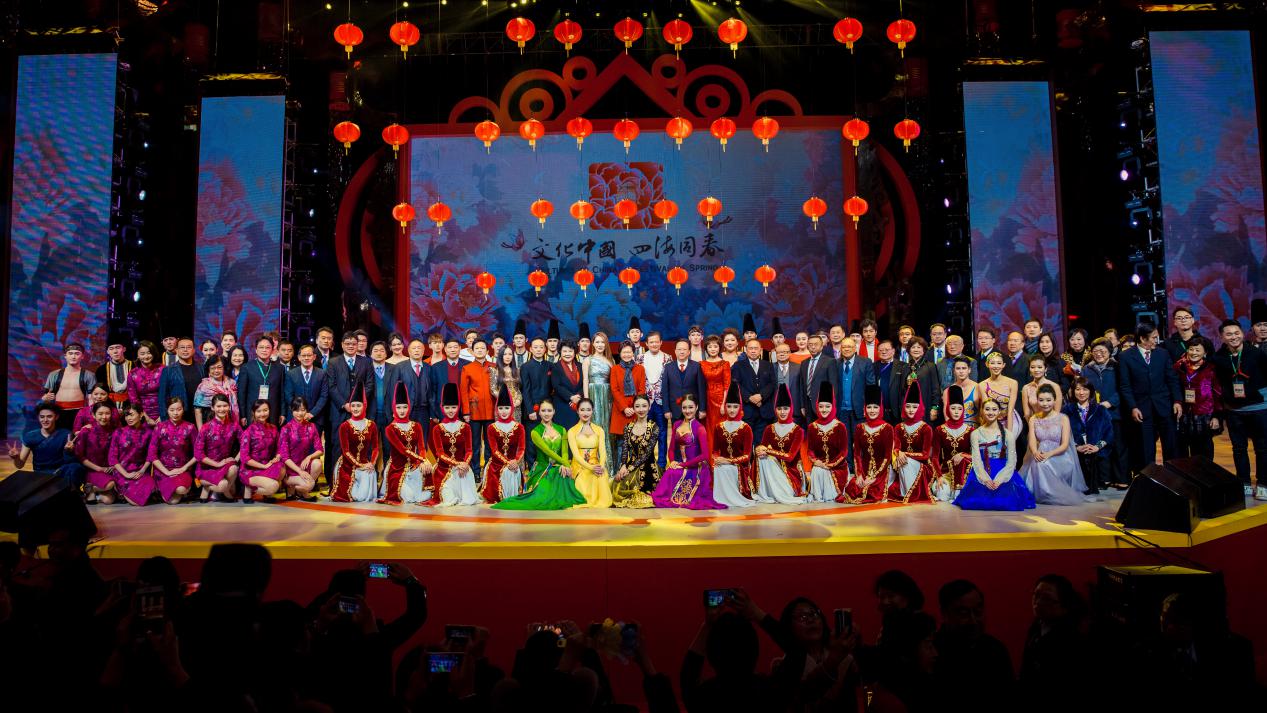 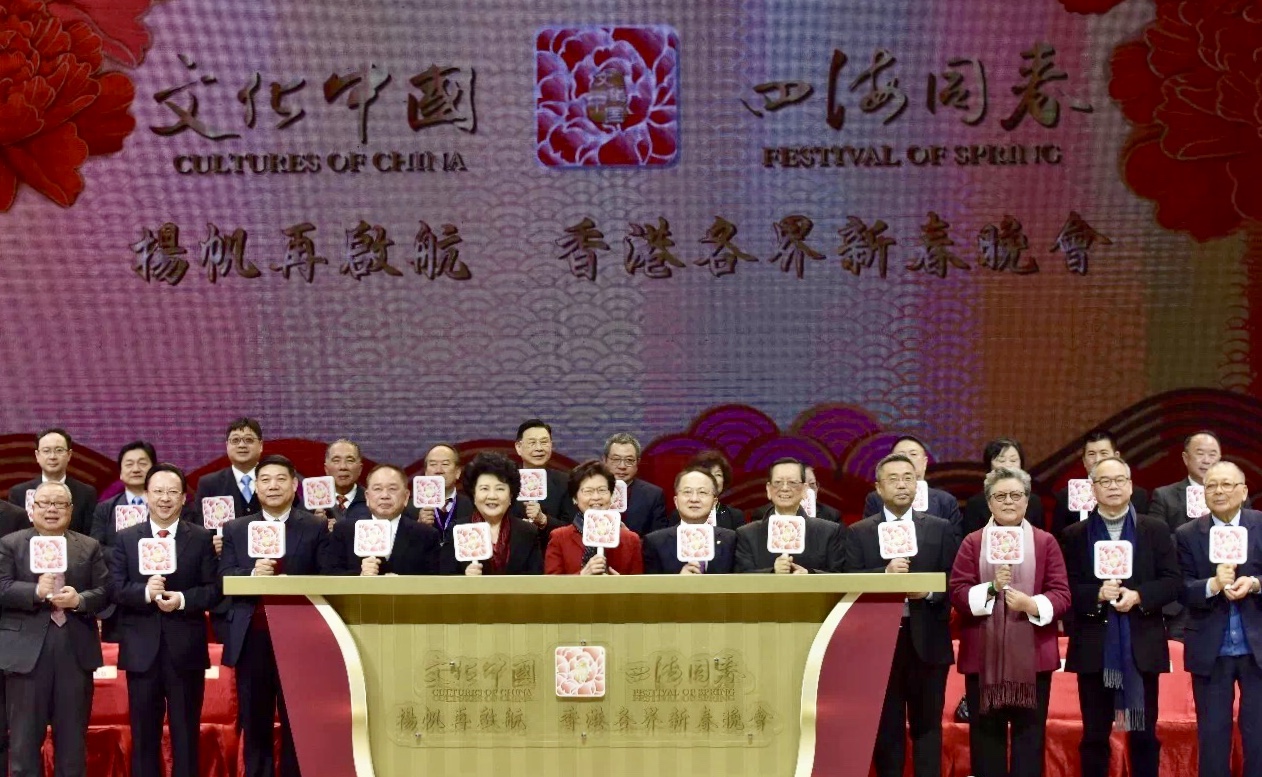 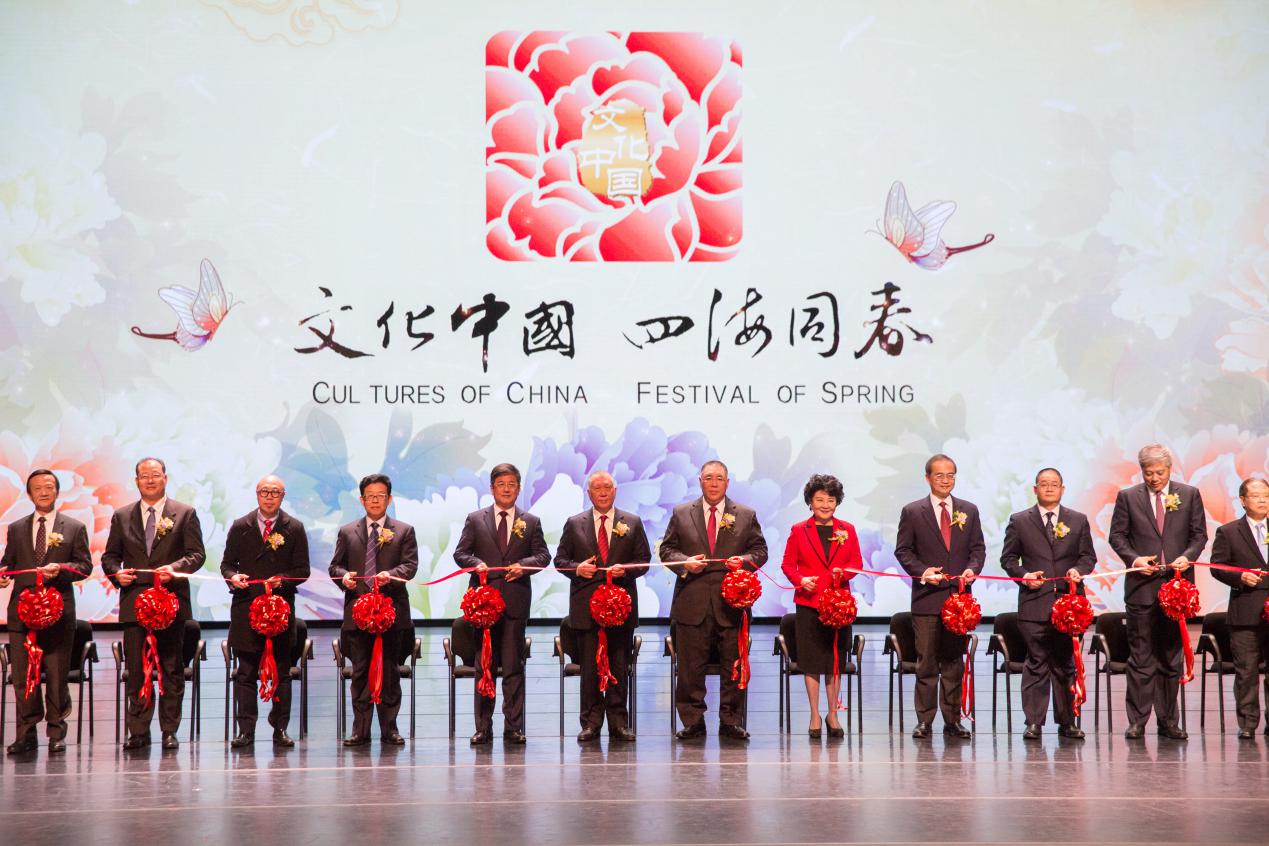 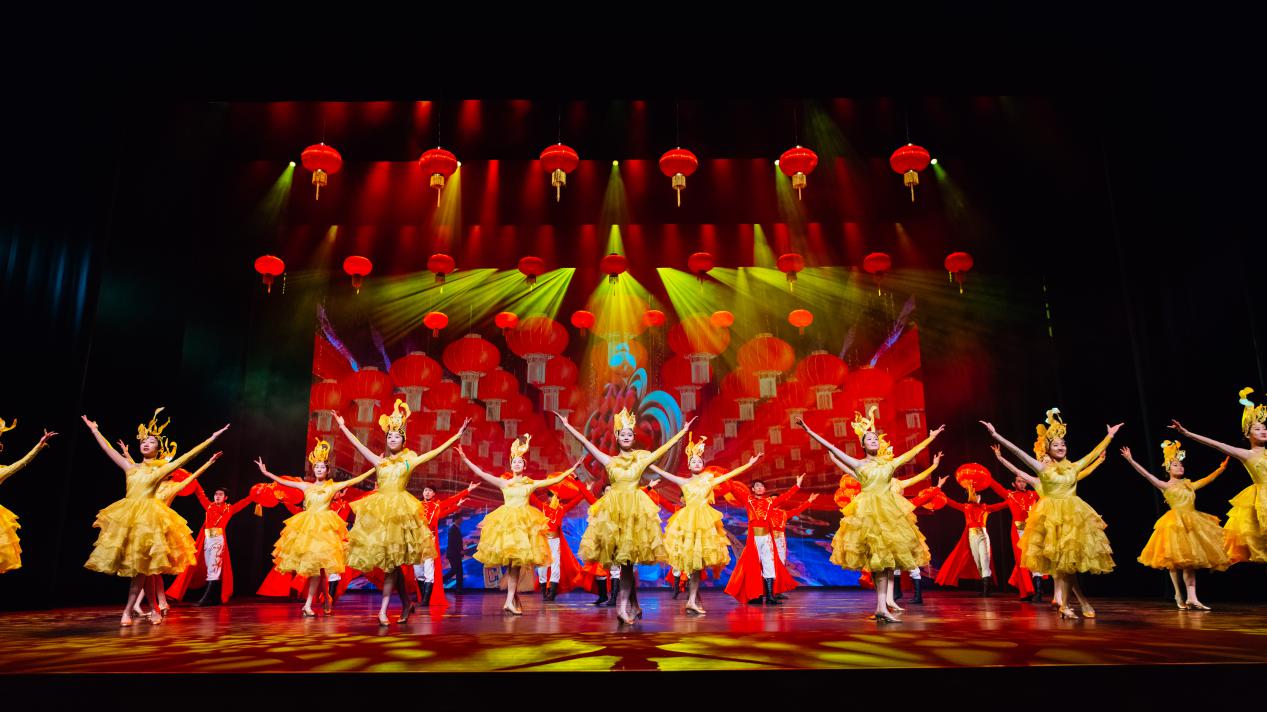 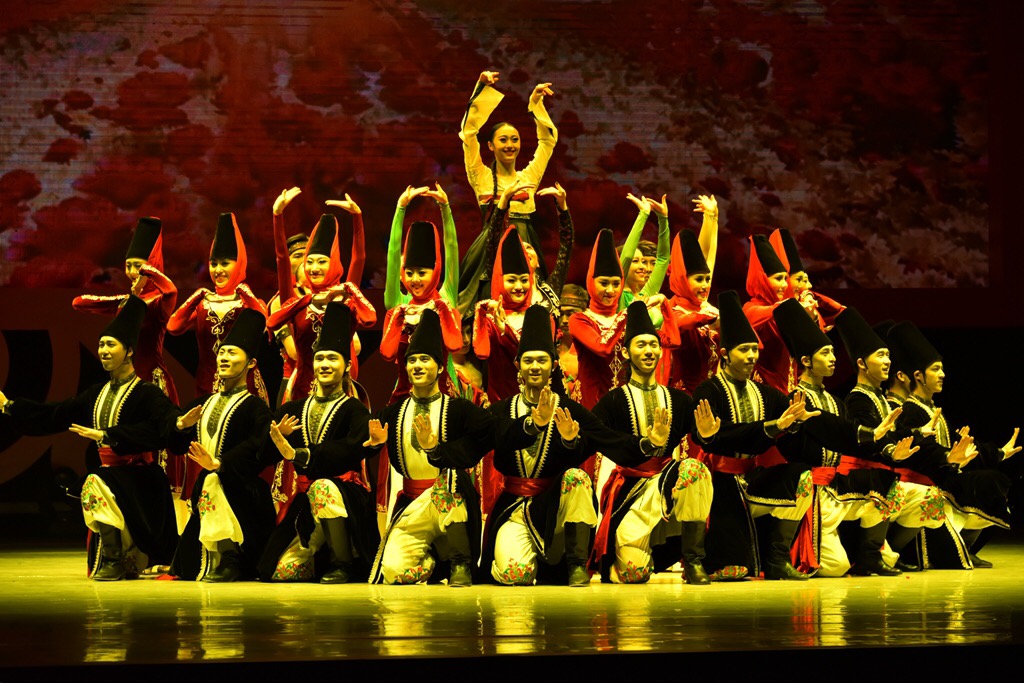 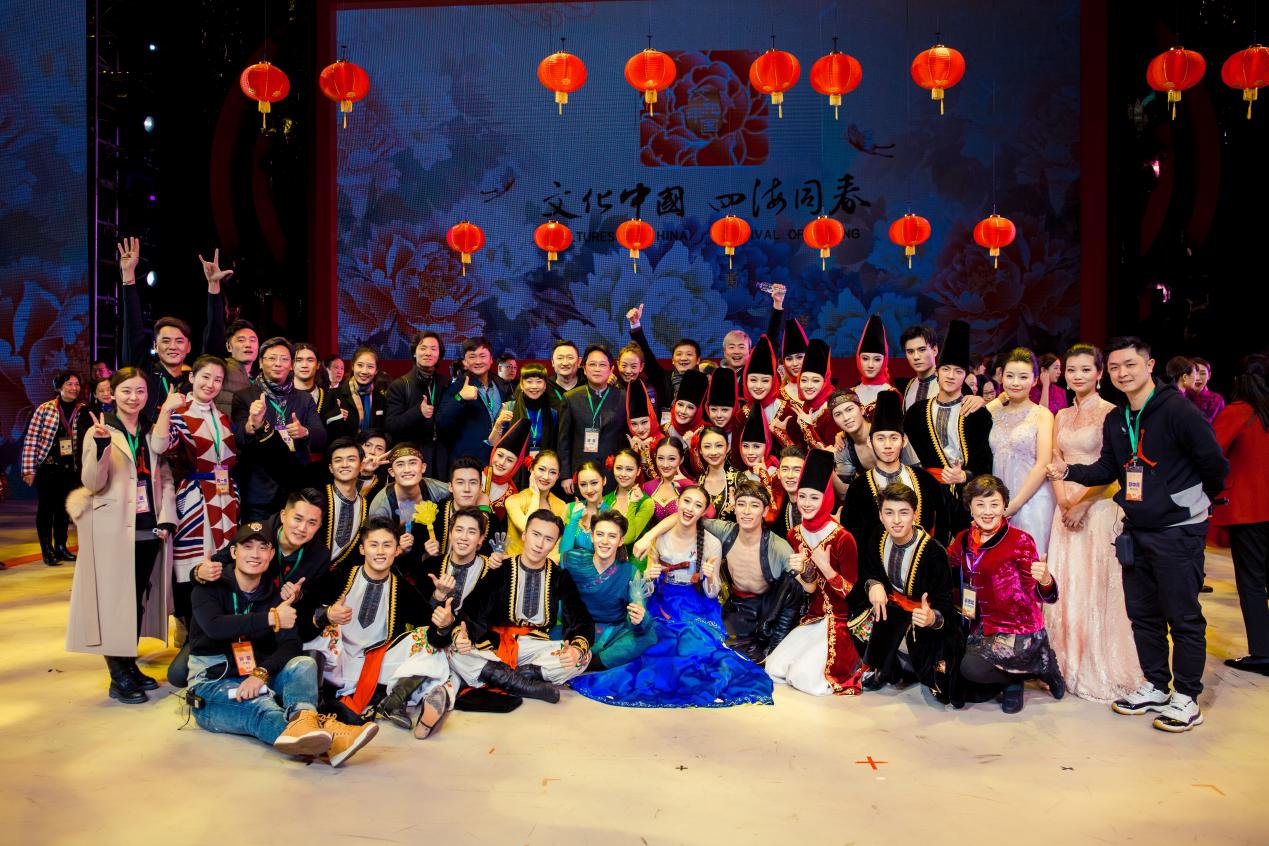 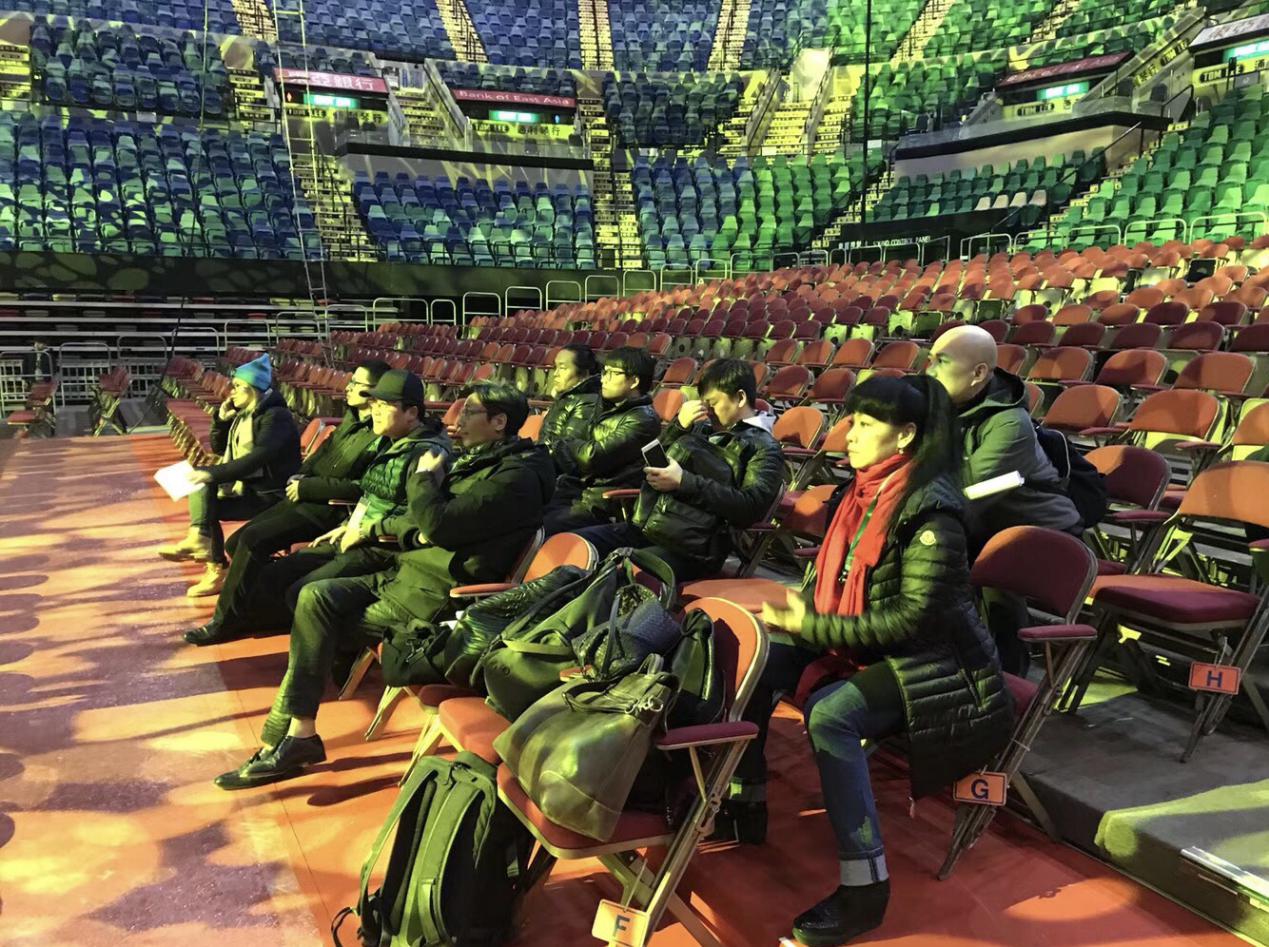 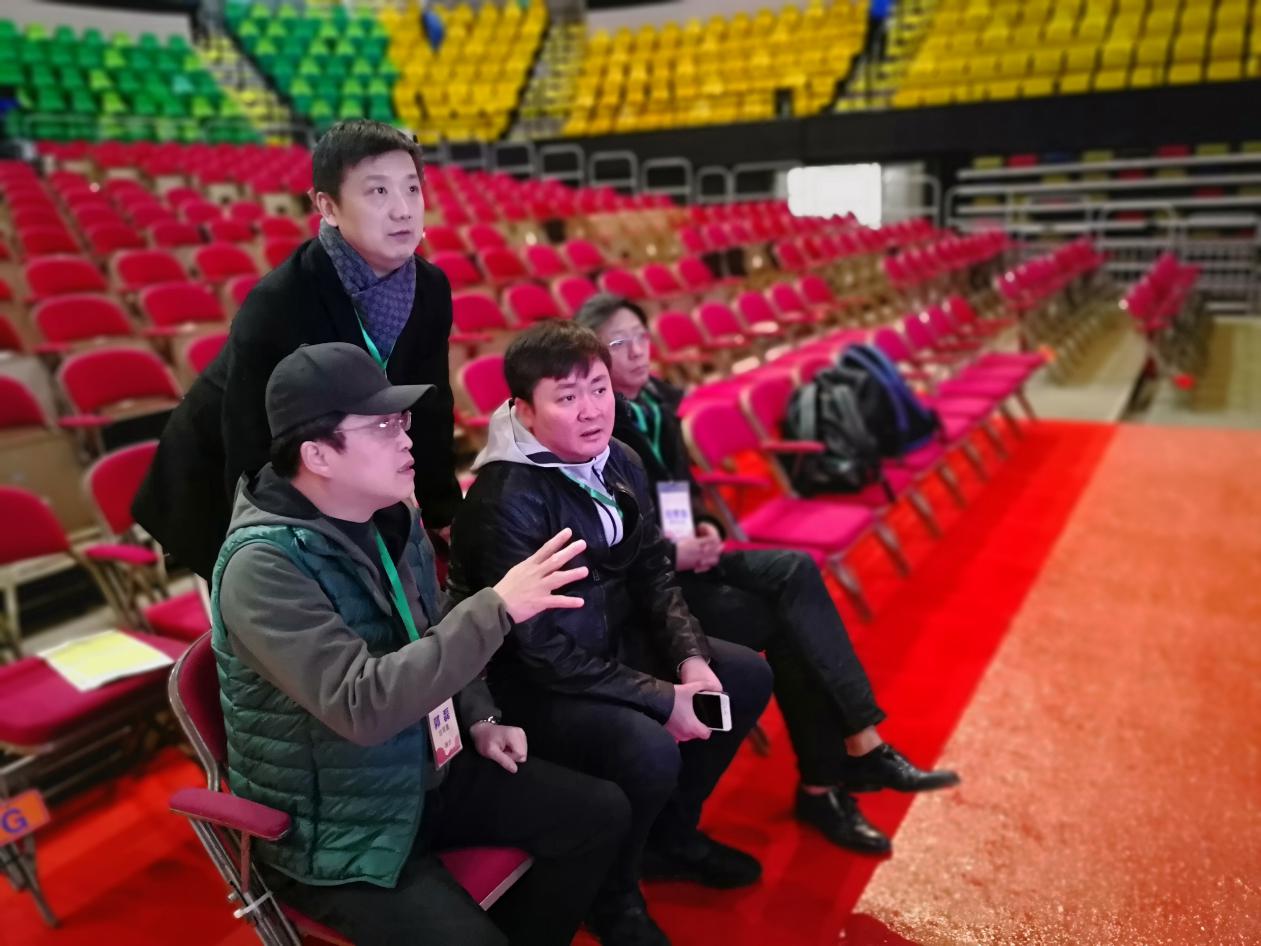 